
UNIWERSYTET KAZIMIERZA WIELKIEGO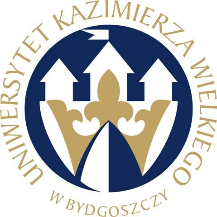 W BYDGOSZCZYul. Chodkiewicza 30, 85 – 064 Bydgoszcz, tel. 052 341 91 00 fax. 052 360 82 06NIP 5542647568 REGON 340057695www.ukw.edu.plBydgoszcz, 30.10.2023r.numer postępowania: UKW/DZP-281-D-60/2023Do wszystkich zainteresowanychdotyczy: postępowania o udzielenie zamówienia publicznego pn. „Dostawa sprzętu komputerowego”INFORMACJA O WYBORZE OFERTY NAJKORZYSTNIEJSZEJ dla części nr 1-9       Działając na podstawie art. 253 ust. 1 ustawy z dnia 11 września 2019 r. Prawo zamówień publicznych, zwanej dalej „ustawą”, Zamawiający zawiadamia, iż na podstawie kryteriów oceny ofert określonych w Specyfikacji Warunków Zamówienia (dalej jako „SWZ”), wybrano jako najkorzystniejszą ofertę złożoną przez Wykonawcę, tj. Część 1iCOD.pl Sp. z o.o.ul. Grażyńskiego 51, 43-300 Bielsko-Biała Oferta złożona przez w/w Wykonawcę uzyskała najwyższą liczbę punktów, tj. 100,00 pkt i została uznana za ofertę najkorzystniejszą na podstawie kryteriów oceny ofert określonych w treści SWZ ( „Cena”– 42 887,64 zł - waga 60,00%, Termin dostawy – 5 dni - waga 40,00% )Część 2Compnor Miłosława LechowskaUl. Owsiana 7/11, 61-666 PoznańOferta złożona przez w/w Wykonawcę uzyskała najwyższą liczbę punktów, tj. 100,00 pkt i została uznana za ofertę najkorzystniejszą na podstawie kryteriów oceny ofert określonych w treści SWZ ( „Cena”– 1931,10 zł - waga 60,00%, Termin dostawy – 5 dni - waga 40,00% )Część 3iCOD.pl Sp. z o.o.ul. Grażyńskiego 51, 43-300 Bielsko-Biała Oferta złożona przez w/w Wykonawcę uzyskała najwyższą liczbę punktów, tj. 100,00 pkt i została uznana za ofertę najkorzystniejszą na podstawie kryteriów oceny ofert określonych w treści SWZ ( „Cena”– 7066,35 zł - waga 60,00%, Termin dostawy – 5 dni - waga 40,00% )Część 4iCOD.pl Sp. z o.o.ul. Grażyńskiego 51, 43-300 Bielsko-Biała Oferta złożona przez w/w Wykonawcę uzyskała najwyższą liczbę punktów, tj. 100,00 pkt i została uznana za ofertę najkorzystniejszą na podstawie kryteriów oceny ofert określonych w treści SWZ ( „Cena”– 6098,34 zł - waga 60,00%, Termin dostawy – 5 dni - waga 40,00% )Część 5Compnor Miłosława LechowskaUl. Owsiana 7/11, 61-666 PoznańOferta złożona przez w/w Wykonawcę uzyskała najwyższą liczbę punktów, tj. 100,00 pkt i została uznana za ofertę najkorzystniejszą na podstawie kryteriów oceny ofert określonych w treści SWZ ( „Cena”– 2484,60 zł - waga 60,00%, Termin dostawy – 5 dni - waga 40,00% )Część 6iCOD.pl Sp. z o.o.ul. Grażyńskiego 51, 43-300 Bielsko-Biała Oferta złożona przez w/w Wykonawcę uzyskała najwyższą liczbę punktów, tj. 100,00 pkt i została uznana za ofertę najkorzystniejszą na podstawie kryteriów oceny ofert określonych w treści SWZ ( „Cena”– 7324,65 zł - waga 60,00%, Termin dostawy – 5 dni - waga 40,00% )Część 7 Compnor Miłosława LechowskaUl. Owsiana 7/11, 61-666 PoznańOferta złożona przez w/w Wykonawcę uzyskała najwyższą liczbę punktów, tj. 100,00 pkt i została uznana za ofertę najkorzystniejszą na podstawie kryteriów oceny ofert określonych w treści SWZ ( „Cena”– 7314,81 zł - waga 60,00%, Termin dostawy – 5 dni - waga 40,00% )Część 8iCOD.pl Sp. z o.o.ul. Grażyńskiego 51, 43-300 Bielsko-Biała Oferta złożona przez w/w Wykonawcę uzyskała najwyższą liczbę punktów, tj. 100,00 pkt i została uznana za ofertę najkorzystniejszą na podstawie kryteriów oceny ofert określonych w treści SWZ ( „Cena”– 5582,97 zł - waga 60,00%, Termin dostawy – 5 dni - waga 40,00% )Część 9iCOD.pl Sp. z o.o.ul. Grażyńskiego 51, 43-300 Bielsko-Biała Oferta złożona przez w/w Wykonawcę uzyskała najwyższą liczbę punktów, tj. 100,00 pkt i została uznana za ofertę najkorzystniejszą na podstawie kryteriów oceny ofert określonych w treści SWZ ( „Cena”– 7939,65 zł - waga 60,00%, Termin dostawy – 5 dni - waga 40,00% )Jednocześnie Zamawiający informuje, iż w przedmiotowym postępowaniu dla części oferty zostały złożone przez następujących Wykonawców:Science Technologies Sp. z o.o., ul. Mikołaja Kopernika 30/327, 00-336 Warszawa PIXEL Centrum Komputerowe Tomasz Dziedzic Wolica 60, 28-232 Łubnice Compnor Miłosława Lechowska, ul. Owsiana 7/11, 61-666 PoznańBIUINF spółka z ograniczoną odpowiedzialnością sp.k., 85-048 Bydgoszcz, ul. Kaszubska 17/DiCOD.pl Sp. z o.o., ul. Grażyńskiego 51, 43-300 Bielsko-BiałaINFOS Systemy Komputerowe Jacek Kiełbratowski ul. Jagiellońska 8, 80-371 GdańskLOGON S.A., ul. Piotrowskiego 7A, 85-098 BydgoszczZamawiający przedstawia punktację przyznaną ofertom niepodlegającym odrzuceniu:Kanclerz UKWmgr Renata Malak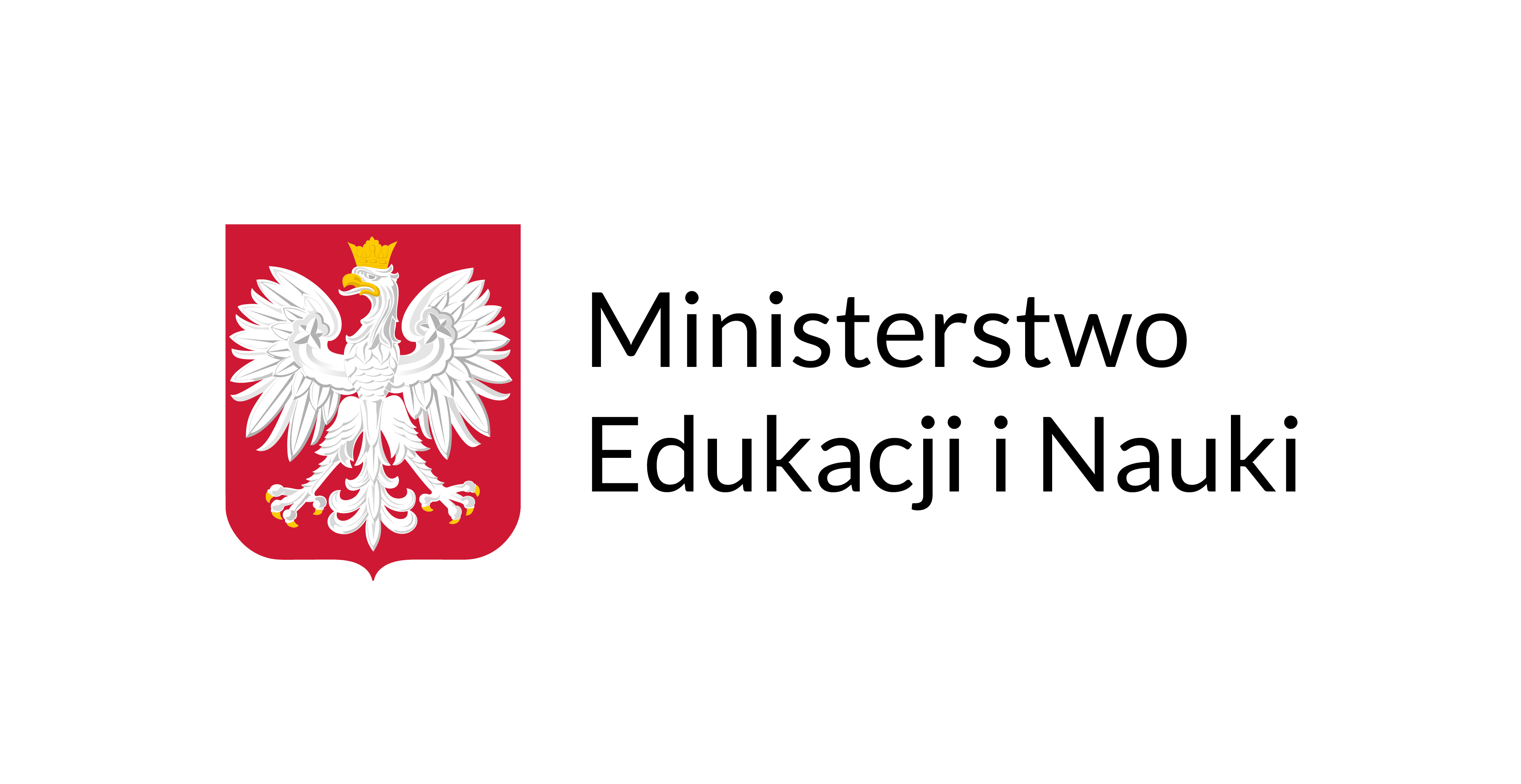 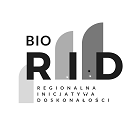 Nr częściNazwa (firma) i adres WykonawcyIlość punktów przyznanych ofercie w kryterium “Cena”Ilość punktów przyznanych ofercie w kryterium “Termin dostawy”Łączna ilość punktów przyznanych ofercie1iCOD.pl Sp. z o.o.ul. Grażyńskiego 51, 43-300 Bielsko-Biała60,0040,00100,001Compnor Miłosława LechowskaUl. Owsiana 7/11, 61-666 Poznań53,7540,0093,751BIUINF spółka z ograniczoną odpowiedzialnością sp.k. 85-048 Bydgoszcz, ul. Kaszubska 17/D53,2640,0093,261PIXEL Centrum Komputerowe Tomasz Dziedzic Wolica 60, 28-232 Łubnice51,4740,0091,471LOGON S.A.Ul. Piotrowskiego 7A, 85-098 Bydgoszcz49,9040,0089,902Compnor Miłosława LechowskaUl. Owsiana 7/11, 61-666 Poznań60,0040,00100,002iCOD.pl Sp. z o.o.ul. Grażyńskiego 51, 43-300 Bielsko-Biała49,1940,0089,192LOGON S.A.Ul. Piotrowskiego 7A, 85-098 Bydgoszcz48,5640,0088,562BIUINF spółka z ograniczoną odpowiedzialnością sp.k. 85-048 Bydgoszcz, ul. Kaszubska 17/D46,2040,0086,203iCOD.pl Sp. z o.o.ul. Grażyńskiego 51, 43-300 Bielsko-Biała60,0040,00100,003Compnor Miłosława LechowskaUl. Owsiana 7/11, 61-666 Poznań59,5340,0099,533BIUINF spółka z ograniczoną odpowiedzialnością sp.k. 85-048 Bydgoszcz, ul. Kaszubska 17/D53,1640,0093,163LOGON S.A.Ul. Piotrowskiego 7A, 85-098 Bydgoszcz51,1740,0091,17 4  iCOD.pl Sp. z o.o.ul. Grażyńskiego 51, 43-300 Bielsko-Biała60,0040,00100,004Compnor Miłosława LechowskaUl. Owsiana 7/11, 61-666 Poznań58,0840,0098,084PIXEL Centrum Komputerowe Tomasz Dziedzic Wolica 60, 28-232 Łubnice55,3640,0095,364LOGON S.A.Ul. Piotrowskiego 7A, 85-098 Bydgoszcz54,2440,0094,244BIUINF spółka z ograniczoną odpowiedzialnością sp.k. 85-048 Bydgoszcz, ul. Kaszubska 17/D52,8440,0092,845Compnor Miłosława LechowskaUl. Owsiana 7/11, 61-666 Poznań60,0040,00100,005iCOD.pl Sp. z o.o.ul. Grażyńskiego 51, 43-300 Bielsko-Biała59,7640,0099,765LOGON S.A.Ul. Piotrowskiego 7A, 85-098 Bydgoszcz56,1140,0096,115BIUINF spółka z ograniczoną odpowiedzialnością sp.k. 85-048 Bydgoszcz, ul. Kaszubska 17/D55,8340,0095,836iCOD.pl Sp. z o.o.ul. Grażyńskiego 51, 43-300 Bielsko-Biała60,0040,00100,006LOGON S.A.Ul. Piotrowskiego 7A, 85-098 Bydgoszcz56,6840,0096,686BIUINF spółka z ograniczoną odpowiedzialnością sp.k. 85-048 Bydgoszcz, ul. Kaszubska 17/D45,1040,0085,107Compnor Miłosława LechowskaUl. Owsiana 7/11, 61-666 Poznań60,0040,00100,00 7BIUINF spółka z ograniczoną odpowiedzialnością sp.k. 85-048 Bydgoszcz, ul. Kaszubska 17/D54,2440,0094,247LOGON S.A.Ul. Piotrowskiego 7A, 85-098 Bydgoszcz52,0140,0092,018iCOD.pl Sp. z o.o.ul. Grażyńskiego 51, 43-300 Bielsko-Biała60,0040,00100,008BIUINF spółka z ograniczoną odpowiedzialnością sp.k. 85-048 Bydgoszcz, ul. Kaszubska 17/D46,9640,0086,969iCOD.pl Sp. z o.o.ul. Grażyńskiego 51, 43-300 Bielsko-Biała59,1440,0099,149PIXEL Centrum Komputerowe Tomasz Dziedzic Wolica 60, 28-232 Łubnice58,8940,0098,899Science Technologies Sp. z o.o.Ul. Mikołaja Kopernika 30/32700-336 Warszawa57,4140,0097,419LOGON S.A.Ul. Piotrowskiego 7A, 85-098 Bydgoszcz51,9440,0091,919INFOS Systemy Komputerowe Jacek Kiełbratowski ul. Jagiellońska 8, 80-371 Gdańsk60,0013,3373,33